エルマーぐみ・すなぐみ・ながれぼしぐみあそびが広がるお部屋を作ろう！こどもたちが毎日あそんでいる3歳児室と4、5歳児室。4月から日も経ち、部屋にもすっかり慣れて、使いたいものがあると部屋を行き来し、借りてあそんでいます。おままごとを行う時には、カゴごと全部持って隣の部屋から大移動！使いたいブロックがあると、ずっと隣の部屋であそぶ子もいました！・・・そんな姿がたくさんあったので、せっかく行き来をしているのだから、それぞれが好きなことを思い切り楽しめるように3歳児室と4、5歳児室の部屋を大改造してみようということになりました。3歳児室は、絵本コーナー、製作コーナー、粘土コーナー、お絵かきコーナーなど静かに過ごす部屋。4、5歳児室は、ままごとコーナー、ブロックコーナー、体を動かして遊ぶコーナーなど活動的な部屋。こどもたちとも話し、どこに何を置くか一緒に決め、一緒に掃除しながら3歳児室と4、5歳児室を変えてみました。クラス別の活動や話し合い、あそびも今まで通り行いながら、3、4、5歳児一緒に過ごす時間も大切にしていきたいです。この配置で決まり！というわけではないのでこどもたちの様子や遊び方に合わせて部屋も変えていきたいと思っています。こどもたちと、どこに何をおこうかな？どうやったらあそびやすかな？片付けやすいかな？と話をして、掃除をして、棚や絵本も一緒に運んでおもちゃのお引越しをしてみました。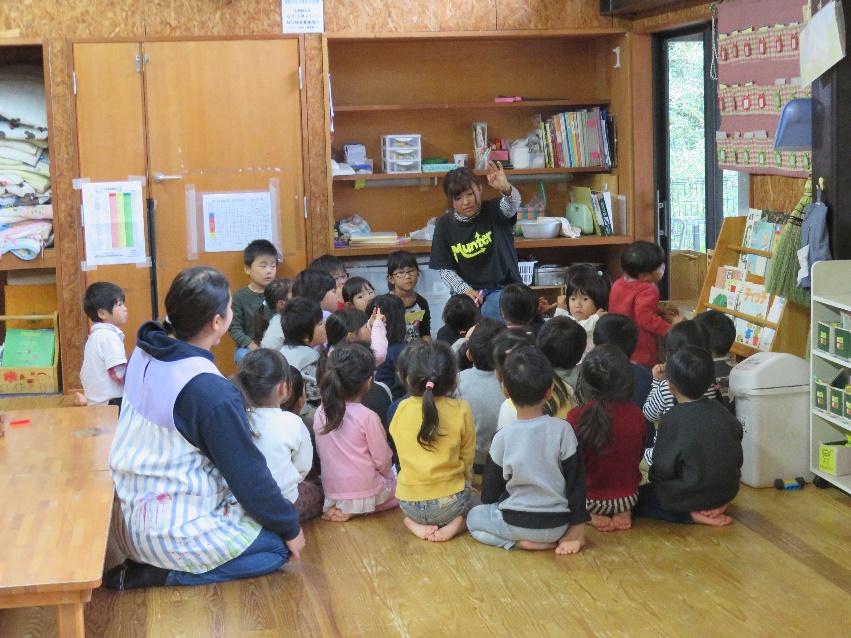 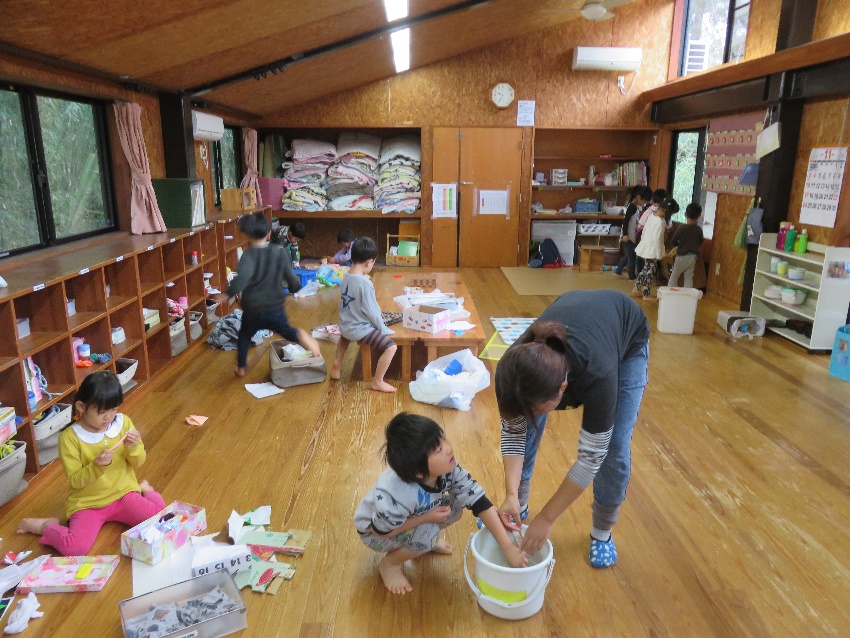 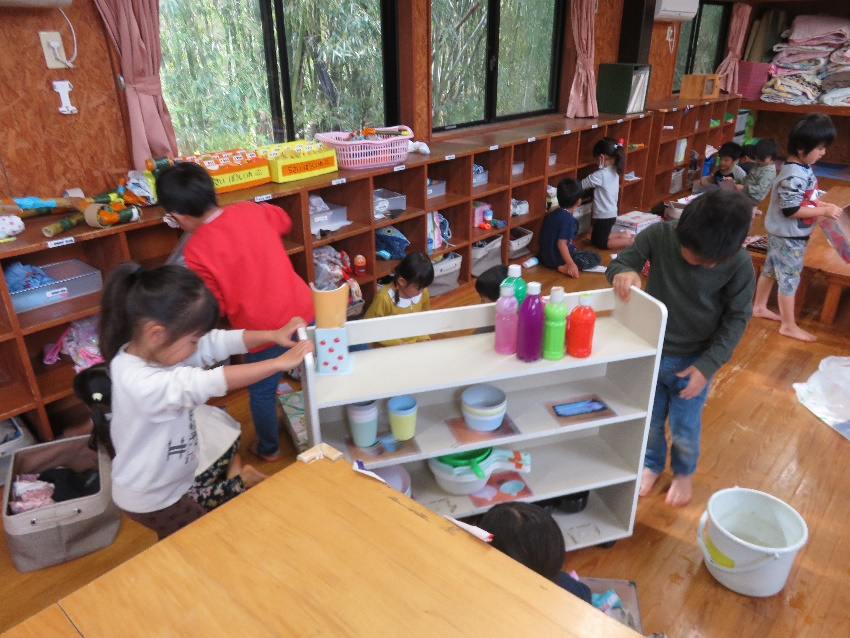 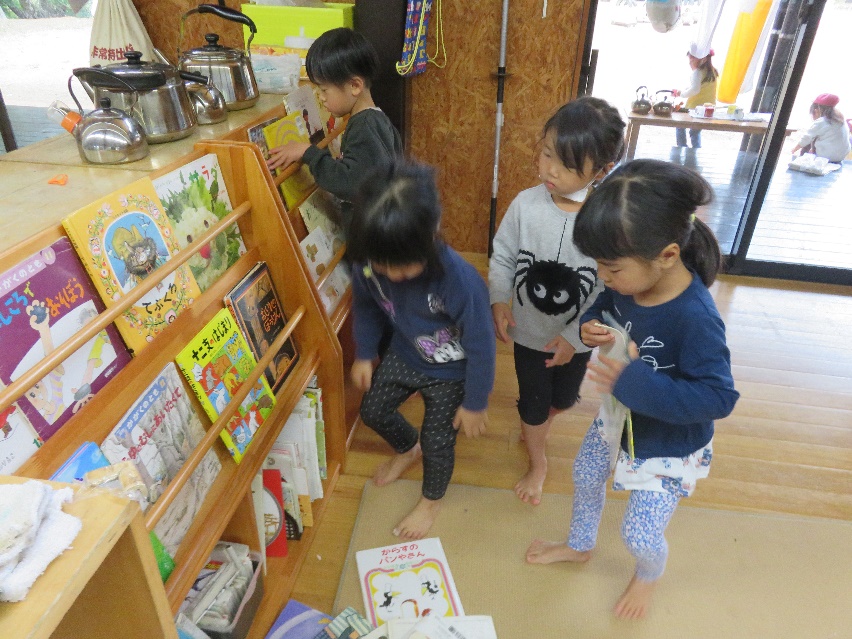 